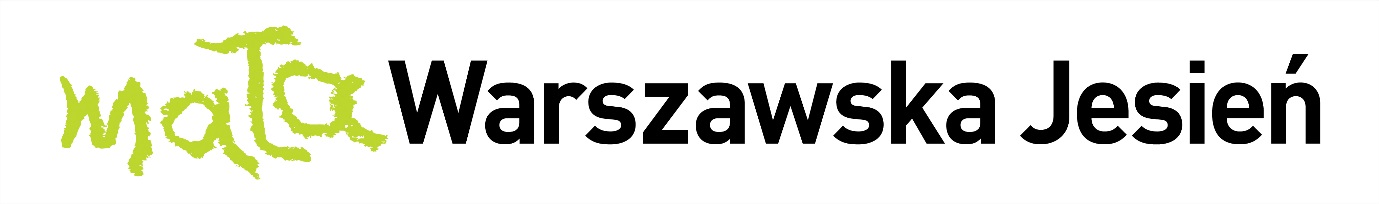 9. Festiwal Muzyki Współczesnej dla Dzieci „Mała Warszawska Jesień”20-29 września 2019Mała Warszawska Jesień 2019 roku jak co roku zagości w Parku Rzeźby w Królikarni, gdzie w swobodnej atmosferze publiczność będzie uczestniczyć w plenerowym, muzycznym performansie oraz odwiedzi instalację dźwiękową. Na koncert zaprosimy do Uniwersytetu Muzycznego Fryderyka Chopina, a do Muzeum Warszawy na muzyczny spacer wśród zgromadzonych tam zabytków i pamiątek. Mała WJ inspirowana „dużą” Warszawską Jesienią poszuka tajemnicy dźwięku w powietrzu.  Instalacja Pneumatofony będzie okazją do zbadania jak działają instrumenty miechowe i stroikowe. Żeby się o tym przekonać, trzeba będzie odnaleźć w grocie pod pałacem trzy tajemnicze, geometryczne obiekty i wtłoczyć do nich powietrze... a one rozwiną się i zagrają na stroikach.  W parku w Królikarni zgromadzimy się też, aby w czasie muzycznego performansu doświadczyć powietrznej ewolucji zrodzonej z tchnienia. Przejdziemy przez dźwiękową czasoprzestrzeń od narodzin po przemijanie, po drodze doświadczymy rozpadu i odrodzenia nowego świata. Zanurzeni w dźwiękach fletów, grzechotek, bębnów, elektronicznej smudze spowijającej instrumenty, odkryjemy tajemnicę tchnienia i natchnienia.  Skoro frapuje nas powietrzność muzyki, muszą zabrzmieć organy. W jednej z sal Uniwersytetu Muzycznego Fryderyka Chopina w Warszawie drzemie samotnie ten niezwykły, olbrzymi instrument. Obudzimy go wraz z akordeonem i skrzypcami w towarzystwie kompozytorów, takich jak Jerzy Bauer, Andrzej Krzanowski, György Ligeti i Dariusz Przybylski, a on przemówi do nas całym spektrum barw i faktur. W tym roku zagościmy również w Muzeum Warszawy. Zabierzemy publiczność na spacer W poszukiwaniu Rzeczydźwięku. Muzeum to miejsce niezwykłe, pełne historii opowiedzianej przez obiekty sztuki, ale też bardzo osobiste pamiątki warszawiaków, zgromadzone w licznych gabinetach. Jest pełne emocji wiążących się z dziejami Warszawy, ale też „małymi historiami”. Chcielibyśmy usłyszeć wspólnie z publicznością jak brzmi muzeum, co ma nam do opowiedzenia? Przewodnikami będzie dwójka szalonych poszukiwaczy: Pani Niebogłos (sopran) i Pan Dźwiękostrzał (wiolonczela), którzy potrafią wydobyć z rzeczy ich największy skarb - zaklęte w nich wspomnienia i melodię, by podzielić się nimi z publicznością.Paulina CelińskaKuratorka Małej Warszawskiej Jesieni